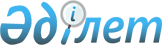 О внесении дополнений и изменений в приказ Министра здравоохранения Республики Казахстан от 24 ноября 2009 года № 770 "Об утверждении Правил проведения аттестации декретированных групп населения"
					
			Утративший силу
			
			
		
					Приказ и.о. Министра здравоохранения Республики Казахстан от 6 октября 2010 года № 793. Зарегистрирован в Министерстве юстиции Республики Казахстан 9 ноября 2010 года № 6620. Утратил силу приказом Министра национальной экономики Республики Казахстан от 24 июня 2015 года № 449

      Сноска. Утратил силу приказом Министра национальной экономики РК от 24.06.2015 № 449 (вводится в действие по истечении десяти календарных дней после дня его первого официального опубликования).      В целях реализации Кодекса Республики Казахстан от 18 сентября 2009 года "О здоровье народа и системе здравоохранения" ПРИКАЗЫВАЮ:



      1. Внести в приказ Министра здравоохранения Республики Казахстан от 24 ноября 2009 года № 770 "Об утверждении Правил проведения аттестации декретированных групп населения" (зарегистрированный в реестре государственной регистрации нормативных правовых актов Республики Казахстан за № 5886, опубликованный в Собрании актов центральных исполнительных и иных центральных государственных органов Республики Казахстан от 20 марта 2010 года № 1), следующие дополнения и изменения:



      в Правилах по проведению аттестации декретированных групп населения, утвержденных указанным приказом;



      в пункте 3 после слова "программам" дополнить словами "согласно приложению 1 к настоящему приказу";



      в пункте 4 после слова "деятельности" дополнить словами "согласно приложению 2 к настоящему приказу";



      в абзаце втором пункта 11 после слова "приложению" дополнить цифрой "3";



      дополнить приложениями 1, 2 согласно приложениям 1, 2 к настоящему приказу.



      2. Комитету государственного санитарно-эпидемиологического надзора Министерства здравоохранения Республики Казахстан обеспечить в установленном законодательством порядке государственную регистрацию настоящего приказа в Министерстве юстиции Республики Казахстан.



      3. Департаменту административно-правовой работы Министерства здравоохранения Республики Казахстан (Бисмильдин Ф.Б.) обеспечить в установленном законодательством порядке официальное опубликование настоящего приказа после его государственной регистрации.



      4. Контроль за исполнением настоящего приказа возложить на Председателя Комитета государственного санитарно-эпидемиологического надзора Министерства здравоохранения Республики Казахстан - Главного государственного санитарного врача Республики Казахстан Оспанова К.С.



      5. Настоящий приказ вводится в действие по истечении десяти календарных дней после дня его первого официального опубликования.      И.о. Министра                              Б. Садыков

Приложение 1 к приказу     

и.о. Министра здравоохранения 

Республики Казахстан     

от 6 октября 2010 года № 793   "Приложение 1 к Правилам      

проведения аттестации       

декретированной группы населения                  

Программы гигиенического обучения                                                                  ".

Приложение 2 к приказу      

и.о. Министра здравоохранения   

Республики Казахстан       

от 6 октября 2010 года № 793   "Приложение 2 к Правилам     

проведения аттестации      

декретированной группы населения  

Порядок организации и проведения гигиенического обучения

      1. Проведение гигиенического обучения и аттестация представителя декретированной группы населения проводится по программам согласно приложению 2 к настоящим Правилам.

      Программа занятий должна соответствовать профессии обучающихся. Не допускается совмещение представителей декретированных групп населения, имеющих разные программы гигиенического обучения.

      2. Лица, привлекаемые для проведения гигиенического обучения, должны иметь специальное медицинское образование санитарно-эпидемиологического профиля.

      3. Руководитель организации по окончании проведения гигиенического обучения должен в течение 3-х дней представить список представителей декретированной группы населения в государственный орган санитарно-эпидемиологической службы на соответствующей территории, транспорте для аттестации.".

Приложение 3 к приказу     

и.о. Министра здравоохранения  

Республики Казахстан      

от 6 октября 2010 года № 793  "Приложение 3 к Правилам     

проведения аттестации      

декретированной группы населения            

              Журнал регистрации результатов 

          аттестации декретированных групп населения                                                               ".
					© 2012. РГП на ПХВ «Институт законодательства и правовой информации Республики Казахстан» Министерства юстиции Республики Казахстан
				№ п/пНаименование темКоличество

часов1. Программа гигиенического обучения декретированных групп населения объектов

общественного питания, в том числе пищеблоков медицинских организаций, организаций

образования и промышленных объектов, кондитерских производств, детских молочных

кухонь, объектов продовольственной торговли, лиц, деятельность которых связана с

перевозкой продовольственного сырья, пищевых продуктов и пассажиров1. Программа гигиенического обучения декретированных групп населения объектов

общественного питания, в том числе пищеблоков медицинских организаций, организаций

образования и промышленных объектов, кондитерских производств, детских молочных

кухонь, объектов продовольственной торговли, лиц, деятельность которых связана с

перевозкой продовольственного сырья, пищевых продуктов и пассажиров1. Программа гигиенического обучения декретированных групп населения объектов

общественного питания, в том числе пищеблоков медицинских организаций, организаций

образования и промышленных объектов, кондитерских производств, детских молочных

кухонь, объектов продовольственной торговли, лиц, деятельность которых связана с

перевозкой продовольственного сырья, пищевых продуктов и пассажиров1.Санитарно-эпидемиологические требования к объектам

общественного питания, кондитерских производств, (детских

молочных кухонь, объектов продовольственной торговли.22.Санитарно-эпидемиологические требования к технологическому

процессу приготовления пищи

Санитарно-эпидемиологические требования к хранению

пищевых продуктов и срокам реализации скоропортящихся

продуктов.

Транспортировка пищевых продуктов.

Порядок бракеража и уничтожения недоброкачественной

продукции, а также продукции с истекшим сроком годности.23.Понятая о микроорганизмах, инфекционных заболеваниях,

пищевых отравлениях и меры их профилактики.

Острые кишечные инфекции и меры профилактики.14.Личная и общественная гигиена.15.Организация санитарно-эпидемиологического режима.

Правила мытья кухонной и столовой посуды.

Уборка помещений.26.Дезинфекционные, дератизационные и дезинсекционные

мероприятия.17.Итоговое занятие.12. Программа гигиенического обучения декретированных групп населения,

работающих на объектах пищевой промышленности2. Программа гигиенического обучения декретированных групп населения,

работающих на объектах пищевой промышленности2. Программа гигиенического обучения декретированных групп населения,

работающих на объектах пищевой промышленности1.Санитарно-эпидемиологические требования к объектам

пищевой промышленности.22.Понятия о микроорганизмах, инфекционных и паразитарных

заболеваниях, пищевых отравлениях, меры их профилактики.

Острые кишечные инфекции и меры профилактики.23.Личная и общественная гигиена.11 Санитарно-эпидемиологические требования к объектам

пищевой промышленности.15.Дезинфекционные, дератизационные и дезинсекционные

мероприятия.26.Итоговое занятие.13. Программа гигиенического обучения декретированных групп населения баз и складов

для хранения и реализации продовольственных товаров, продовольственных рынков3. Программа гигиенического обучения декретированных групп населения баз и складов

для хранения и реализации продовольственных товаров, продовольственных рынков3. Программа гигиенического обучения декретированных групп населения баз и складов

для хранения и реализации продовольственных товаров, продовольственных рынков1.Санитарно-эпидемиологические требования к объектам

продовольственной торговли.

Санитарно-эпидемиологические требования к пищевым

продуктам.

Порядок бракеража и уничтожения недоброкачественной

продукции и продукции с истекшим сроком годности.22.Понятия о микроорганизмах, инфекционных заболеваниях,

гельминтозах и пищевых отравлениях, меры профилактики.

Острые кишечные инфекции и их профилактика.23.Порядок хранения, транспортировки и реализации пищевых

продуктов.14Дезинфекционные, дератизационные и дезинсекционные

мероприятия.25.Личная и общественная гигиена.16.Итоговое занятие.14. Программа гигиенического обучения декретированной группы населения дошкольных

организаций, детских оздоровительных организаций, детских домов4. Программа гигиенического обучения декретированной группы населения дошкольных

организаций, детских оздоровительных организаций, детских домов4. Программа гигиенического обучения декретированной группы населения дошкольных

организаций, детских оздоровительных организаций, детских домов1.Санитарно-эпидемиологические требования по устройству и

содержанию дошкольных организаций, детских

оздоровительных организаций, детских домов.

Воздушно-тепловой режим помещений дошкольных

организаций, детских оздоровительных организаций,

детских домов.22Понятие о микроорганизмах.

Профилактика воздушно-капельных, острых кишечных

инфекционных заболеваний, вирусного гепатита А и

пищевых отравлений.

Профилактика гельминтозов.23.Санитарно-эпидемиологические требования к организации

режима дня, физического и гигиенического воспитания

детей.

Организация питания детей.

Дезинфекционные, дератизационные и дезинсекционные

мероприятия.24.личная и общественная гигиена.15.Итоговое занятие.15. Программа гигиенического обучения декретированных групп населения объектов

коммунального и бытового обслуживания, работников бань, саун, бассейнов, а также

лиц, обслуживающих водопроводные сети, в том числе имеющих непосредственное

отношение к подготовке и транспортировке воды5. Программа гигиенического обучения декретированных групп населения объектов

коммунального и бытового обслуживания, работников бань, саун, бассейнов, а также

лиц, обслуживающих водопроводные сети, в том числе имеющих непосредственное

отношение к подготовке и транспортировке воды5. Программа гигиенического обучения декретированных групп населения объектов

коммунального и бытового обслуживания, работников бань, саун, бассейнов, а также

лиц, обслуживающих водопроводные сети, в том числе имеющих непосредственное

отношение к подготовке и транспортировке воды1.Понятие о микроорганизмах и их роль в возникновении

инфекционных заболеваний, пути и способы их передачи.

Профилактика воздушно-капельных, острых кишечных

инфекционных заболеваний, вирусного гепатита А, СПИД и

пищевых отравлений.

Профилактика гельминтозов.

Профилактика инфекционных заболеваний.

Роль водного фактора в передаче инфекционных заболеваний.22.Санитарно-эпидемиологические требования к устройству и

содержанию объектов коммунального и бытового обслуживания,

бань, саун, бассейнов.

Санитарно-эпидемиологические требования к устройству и

содержанию объектов по производству питьевой воды,

расфасованной в емкости.23.Освещенность, отопление и вентиляция.

Источники хозяйственно питьевого водоснабжения.

Микробиологический показатель безопасности воды.

Защитные меры от шума.

Внутренний водопровод и канализация.24.Личная и общественная гигиена.

Кожные и венерические заболевания, СПИД, меры их 4.

предупреждения.

Профилактика кожных заразных заболеваний и гельминтозов.

Дезинфекционные, дератизационные и дезинсекционные

мероприятия.25Итоговое занятие.16. Программа гигиенического обучения декретированных групп населения

парикмахерских, косметологических и косметических салонов6. Программа гигиенического обучения декретированных групп населения

парикмахерских, косметологических и косметических салонов6. Программа гигиенического обучения декретированных групп населения

парикмахерских, косметологических и косметических салонов1.Основы анатомии и физиологии кожи, волос, ногтей.

Личная и общественная гигиена.12.Понятие о СПИДе, кожных, венерических и кожно-грибковых

заболеваниях, вирусных гепатитов В и С, меры их

профилактики.

Первая помощь при несчастных случаях (ожоги, травмы,

порезы).23.Санитарно-эпидемиологические требования к устройству,

оборудованию, содержанию парикмахерских, косметологических

и косметических салонов.

Дезинфекционный и стерилизационный режим.34.Итоговое занятие.17. Программа гигиенического обучения для помощников медицинской сестры медицинских

организаций7. Программа гигиенического обучения для помощников медицинской сестры медицинских

организаций7. Программа гигиенического обучения для помощников медицинской сестры медицинских

организаций1.Понятие о микробах, профилактике СПИД, кожных,

венерических и кожно-грибковых заболеваний, вирусных

гепатитов.

Профилактика воздушно-капельных, острых кишечных

инфекционных заболеваний.

Профилактика гельминтозов.12Устройство и оборудование медицинских организаций.

Воздушно-тепловой режим.23.Санитарно-эпидемиологические требования к содержанию

помещений, оборудованию, инвентарю.24.Санитарно-эпидемиологический режим в медицинских

организациях.15Личная гигиена персонала медицинских организаций и

пациентов.

Дезинфекционные, дератизационные и дезинсекционные

мероприятия.26.Итоговое занятие.18. Программа гигиенического обучения для работников экипировочных бригад и

проводников пассажирских поездов, речного, морского и авиатранспорта8. Программа гигиенического обучения для работников экипировочных бригад и

проводников пассажирских поездов, речного, морского и авиатранспорта8. Программа гигиенического обучения для работников экипировочных бригад и

проводников пассажирских поездов, речного, морского и авиатранспорта1.Санитарно-эпидемиологические требования к содержанию и

оборудованию пассажирских поездов, речного, морского и

авиатранспорта.

Воздушно-тепловой режим.12.Понятие об острых кишечных инфекциях, особо опасных и

карантинных инфекциях, пищевых токсикоинфекциях, клиника

и меры профилактики.

Понятие о микроорганизмах и их роль в возникновении

инфекционных заболеваний.

Профилактика кишечных инфекций, гельминтозов,

воздушно-капельных инфекций, венерических болезней, СПИД,

гемоконтактных инфекций, карантинных и особо опасных

инфекций.

Противоэпидемические мероприятия при выявлении больных с

инфекционными заболеваниями, особо опасными инфекциями и

пищевыми токсикоинфекциями.23.Санитарно-эпидемиологические требования к хранению пищевых

продуктов и срокам реализации скоропортящихся продуктов.

Транспортировка пищевых продуктов.

Дезинфекционные, дератизационные и дезинсекционные

мероприятия.1

24.Личная и общественная гигиена.15.Оказание первой медицинской помощи пострадавшим при

несчастных случаях.16.Итоговое занятие.19. Программа гигиенического обучения для работников прачечных и химчисток9. Программа гигиенического обучения для работников прачечных и химчисток9. Программа гигиенического обучения для работников прачечных и химчисток1.Понятие о микробах, профилактика СПИД, кожных,

венерических и кожно-грибковых заболеваний, профилактика

вирусных гепатитов.12.Санитарно-эпидемиологические требования к устройству

и содержанию прачечных и химчисток.

Воздушно-тепловой режим.23.Гигиеническая характеристика банного процесса.

Противоэпидемические требования к стирке белья

инфекционных больных.24.Личная и общественная гигиена.15.Дезинфекционные, дератизационные и дезинсекционные

мероприятия.26.Итоговое занятие.110. Программа гигиенического обучения работников общеобразовательных объектов,

высших и средних учебных заведений, осуществляющих уборку помещений10. Программа гигиенического обучения работников общеобразовательных объектов,

высших и средних учебных заведений, осуществляющих уборку помещений10. Программа гигиенического обучения работников общеобразовательных объектов,

высших и средних учебных заведений, осуществляющих уборку помещений1.Санитарно-эпидемиологические требования по устройству и

содержанию общеобразовательных объектов, высших и средних

учебных заведений.

Воздушно-тепловой режим на общеобразовательных объектах,

высших и средних учебных заведениях.22.Понятие о микроорганизмах.

Профилактика воздушно-капельных, острых кишечных

инфекционных заболеваний, вирусного гепатита А и

пищевых отравлений.

Профилактика гельминтозов.23.Личная гигиена учащихся, студентов.

Дезинфекционные, дератизационные и дезинсекционные

мероприятия.24.Личная гигиена персонала.15.Итоговое занятие.2№

п/пФИО

аттестуемогоМесто

работы,

должностьНаименование

организации,

проводившей

гигиеническое

обучениеНомер

личной медицинской

книжки (ЛМК)Отметка о

прохождении

аттестации123456